                                                                                                       Приложение к письму ЮГУ 25 лет системе мониторинга предприятий Банка РоссииНа протяжении 25 лет Банк России регулярно проводит опросы предприятий, в которых участвует в целом по стране 15 тысяч организаций всех основных видов деятельности, в их числе – 650 респондентов Краснодарского края.Благодаря участию предприятий в опросах, Банк России получает информацию о текущей экономической ситуации до того, как она будет отражена в официальной статистике. Экспертное мнение участников мониторинга используется для формирования общей оценки состояния бизнес-климата, дополняет официальную статистику, имеет важное значение для принятия решений по денежно-кредитной политике и более глубокого понимания инфляционных процессов. В ходе опросов респондентам предлагается оценить экономическое положение своего предприятия, охарактеризовать ситуацию в отрасли, оценить влияние изменения валютного курса, денежно-кредитных условий и спроса на свою деятельность, высказать мнение об ожиданиях в сфере производства, спроса, занятости и динамике цен.	Предприятия-участники опроса получают уникальные аналитические материалы, подготовленные на основе данных мониторинга, актуальные статистические данные по мерам поддержки. Такая информация помогает лучше понять экономическую конъюнктуру и полезна руководителям предприятий при принятии стратегических решений. Также предприятия-респонденты принимают участие в рабочих встречах и круглых столах с представителями Банка России, органов исполнительной власти, общественных организаций, участников финансовых рынков и институтов развития. Банк России приглашает присоединиться к системе мониторинга любое предприятие, которому интересны анализ отрасли и информация о перспективах развития. Сделать это можно, заполнив заявку на официальном сайте Банка России, или сканировав QR-код: 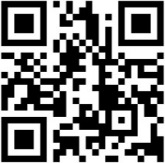 